Zacznij przygodę z bestsellerami psychologicznymi<strong>Bestsellery psychologiczne</strong> to książki, które mają duży potencjał. Dowiedz się, od czego zacząć swoją przygodę z nimi!Bestsellery psychologiczneKsiążki psychologiczne należą do jednej z najbardziej poczytnych kategorii lektur. Nic dziwnego: oferują czytelnikom sposoby na zmianę życia na lepsze! Jeśli zastanawiasz się, od czego zacząć swoją przygodę z tego typu książkami, postaw na bestsellery psychologiczne!Czym jest bestseller?Co kryje się pod hasłem bestselleru psychologicznego? Jak wynika z nazwy, jest to książka najlepiej sprzedawana, czyli zapewne najczęściej czytana. Jednak pojęcie bestselleru wiąże się przede wszystkim z nakładem sprzedanych publikacji. Jako że jest to główne kryterium, które pozwala określić daną lekturę jako bestseller, znajdziemy dużo rankingów mierzących poziom sprzedaży książek. Jednocześnie tytuł bestsellera może służyć za wyznacznik jakości danej publikacji.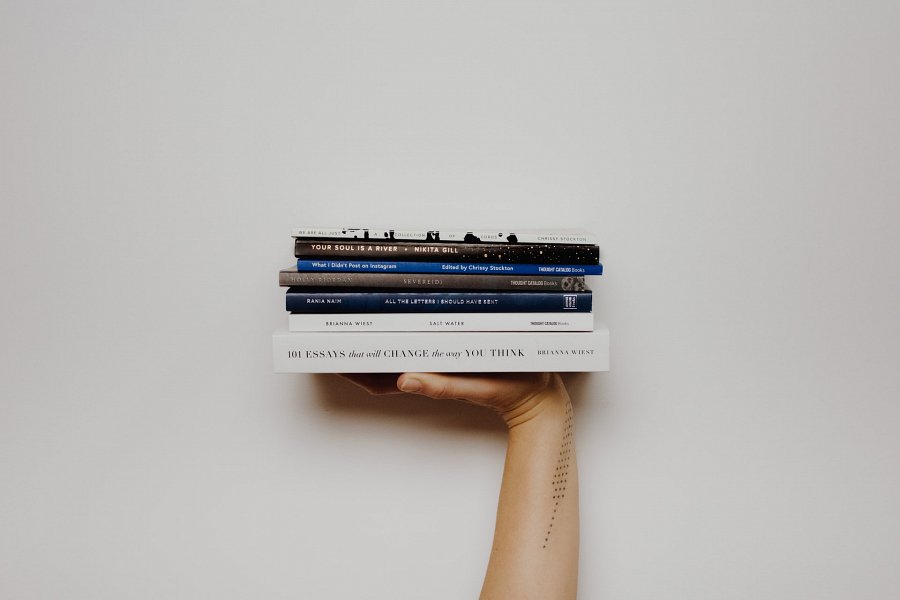 Po jakie bestsellery psychologiczne warto sięgnąć?Obecnie znajdziemy sporo rankingów bestsellerów dla różnych kategorii książek. Jedną z takich kategorii są bestsellery psychologiczne. Rankingi tych publikacji znajdziemy nie tylko na łamach czasopism czy blogów literackich, ale również na stronach wielu księgarni. Zestawienia oferowane przez te ostatnie są szczególnie warte uwagi, ponieważ uwzględniają najpopularniejsze publikacje według różnych formatów (publikacje drukowane, ebooki, audiobooki), ale też podkategorii (poradniki coachingowe, motywacyjne, itp).Jeśli potrzebujesz przykładów, mianem bestsellerów psychologicznych można określić m.in. takie znane książki jak:l Psychologia pieniędzy. Ponadczasowe lekcje o bogactwie, chciwości i szczęściu (Morgan Housel)l Nawyki warte miliony. Jak nauczyć się zachowań przynoszących bogactwo (Brian Tracy)l Nawyk nieodwlekania. Proste sposoby pokonania prokrastynacji (S. J. Scott)i wiele innych tytułów, które są znane większości osób. Sięgając po takie lektury, można mieć pewność, że dana książka jest rzeczywiście warta przeczytania.